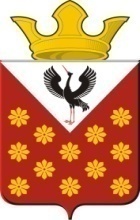 Свердловская область	Байкаловский район	Постановлениеглавы муниципального образованияКраснополянское сельское поселениеот  01 августа 2017 года  № 120Об отмене постановления главы №124 от  22.08.2013 г. «Об утверждении Порядка назначения и выплаты пенсии за выслугу лет гражданам, замещавшим муниципальные должности на постоянной основе и должности муниципальной службы в  Краснополянском сельском поселении»	В связи с принятием Федерального закона от 23.05.2016 N 143-ФЗ "О внесении изменений в отдельные законодательные акты Российской Федерации в части увеличения пенсионного возраста отдельным категориям граждан"» и  руководствуясь Федеральным законом от 28 декабря 2013 года № 400-ФЗ «О страховых пенсиях», Законом Свердловской области от 09.12.2016 N 123-ОЗ "О внесении изменений в отдельные Законы Свердловской области в связи с необходимостью их приведения в соответствие с Федеральными законами", Уставом Краснополянского сельского поселения:	ПОСТАНОВЛЯЮ:	1. Постановление главы №124 от 22.08.2013 года  «Об утверждении Порядка назначения и выплаты пенсии за выслугу лет  гражданам, замещавшим муниципальные должности на постоянной основе и должности муниципальной службы в  Краснополянском сельском поселении» признать утратившим силу. 	2.  Настоящее Постановление разместить на сайте муниципального образования в сети «Интернет» - www.krasnopolyanskoe.ru.	3. Контроль   исполнения настоящего Постановления оставляю за собой.Глава Краснополянского сельского поселения                                   Л.А. Федотова 